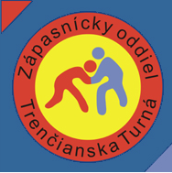 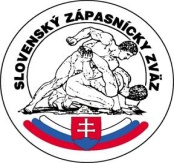 RozpisŽiacka liga – západ Slovenska vo voľnom štýlePozvané kluby:  Wrestling Club Slovakia Bratislava, LCC Trenčín, ZK Corgoň Nitra, MZK Bánovce nad       Bebravou, ZO TJ Dukla Trenčín, ZO TJ AC Nitra, ZK Baník Prievidza, ZK Mladosť Prievidza, ZK Partizánske, SZK Považská Bystrica, ZO Trenčianska Turná, ZK Veľký Meder, ZK Dunajská StredaUsporiadateľ: ZK Dukla TrenčínMiesto           : Telocvičňa ZK Dukla Trenčín                          Ul. Štefánikova 13                            TrenčínTermín          :  17. 2. 2019 Rozhodcovia :  zabezpečí každý oddiel.Štartujú     : kategória starší žiaci – ročník 2004,2005 /2006 – s lekárskym potvrdením                                         mladší žiaci – ročník 2006, 2007 /2008– s lekárskym potvrdením                                         prípravka A -  ročník 2008, 2009 /2010 - s lekárskym potvrdením                                         prípravka B -  ročník 2010, 20111/2012- s lekárskym potvrdenímČasový program:              17.2.2019     -   08,30 až 09,00 hod.  prezentácia                                     -   09,00 až 10,00 hod. váženie                                     -   10,00 až 10,30 hod. rozpis tabuliek                                     -   10,45  hod. – zahájenie súťaže.    V Trenčíne  26. 2.2019                                      Jozef MESIARKIN              Žiacka liga – západ I. kolo 2019Trenčín17.02.2019Prezenčná listinaKlub, oddiel: .......................................................Tréner:          ......................................................Č.Priezvisko a menoRok narodeniaVeková kategóriaHmotnostná kategóriaHmotnosť na váženíČíslo žrebu1.2.3.4.5.6.7.8.9.10.11.12.13.14.15.16.